Convention de prêt de matériel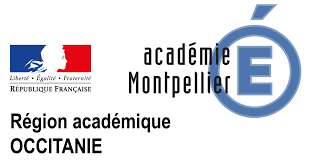 Circuit Rescue LineLe prêt du matériel listé ci-dessous est pris sous l’entière responsabilité de l’emprunteur signataire du contrat, ce qui l’engage au remboursement de ce matériel ou de son équivalent sur le marché, au coût du jour, en cas de vol ou de degradation :circuit composé de 36 plaques,2 plaques avec obstacle type “dos d’âne”,1 plaque avec obstacle type “bascule”,3 plaques type “rampe”,2 billes en bois noires Ø 50mm et 1 bille argentée Ø50mm,1 totem en PVC gris Ø40mm,1 kit secours bleu et blanc.Si l’utilisation de ce matériel n’est pas parfaitement maîtrisée, une formation peut vous être dispensée par le professeur animateur du LAB, à l’occasion d’une rencontre préalable, sur rendez-vous. Le retrait du matériel et sa restitution sont à la charge de l’emprunteur.La durée de prêt ne peut excéder 4 semaines.Fait à				 , le Date de l’emprunt : du			auRécépissé de retour de prêtCircuit Rescue Line	Description :circuit composé de 36 plaques,2 plaques avec obstacle type “dos d’âne”,1 plaque avec obstacle type “bascule”,3 plaques type “rampe”,2 billes en bois noires Ø 50mm et 1 bille argentée Ø50mm,1 totem en PVC gris Ø40mm,1 kit secours bleu et blanc.Le matériel restitué est (cochez les bonnes cases) :		 complet					 partiellement restitué		 en parfait état de fonctionnement		 défectueux		 sans problème apparent			 abîméJe soussigné …………………………………………………….. du LAB MERMOZ, accuse réception du retour de prêt du matériel ci-dessus.ENTREETLABLycée Jean MERMOZ717 Avenue  Jean MERMOZ34000 MONTPELLIERlab@ac-montpellier.frL’établissement :Adresse :Tel :Signature de l’emprunteur précédée de la mention “Lu et appprouvé” :Tampon ET signature du chef d’établissement précédée de la mention “Lu et appprouvé”:ENTREETLABLycée Jean MERMOZ717 Avenue  Jean MERMOZ34000 MONTPELLIERlab@ac-montpellier.frL’établissement :Adresse :Tel :Commentaire :